от «_30_» _11___ 2020 г.						                       №_1211__О принятии решения о подготовке проекта планировки территории и проекта межевания территории, предусматривающих размещение линейногообъекта «Строительство и эксплуатация линий связи,линий электропередачи, подземных трубопроводов на Маччобинском НГКМ»Рассмотрев заявление представителя общества с ограниченной ответственностью «Саханефть» (далее по тексту – ООО «Саханефть») Макалиной Юлии Викторовны, действующей в интересах ООО «Саханефть»        по доверенности от 26.11.2019 № 710/д, о принятии решения о подготовке проекта планировки территории и проекта межевания территории, предусматривающих размещение линейного объекта «Строительство и эксплуатация линий связи, линий электропередачи, подземных трубопроводов на Маччобинском НГКМ», в целях обеспечения устойчивого развития территорий, определения местоположения границ образуемых и изменяемых земельных участков, в соответствии с главой 5 Градостроительного кодекса РФ, ст. 14 Федерального закона от 06.10.2003 № 131-ФЗ «Об общих принципах организации местного самоуправления в Российской Федерации», Уставом МО «Город Мирный», городская Администрация постановляет:1. Принять решение о подготовке проекта планировки территории и проекта межевания территории, предусматривающих размещение линейного объекта «Строительство и эксплуатация линий связи, линий электропередачи, подземных трубопроводов на Маччобинском НГКМ» за счет средств ООО «Саханефть». 2. Управлению архитектуры и градостроительства (Сафонова С.А.) обеспечить координацию работ по подготовке проекта планировки территории и проекта межевания территории, предусматривающих размещение линейного объекта.  3. Опубликовать настоящее Постановление в порядке, установленном Уставом МО «Город Мирный». 4. Контроль исполнения настоящего Постановления возложить на 1-го Заместителя Главы Администрации по ЖКХ, имущественным и земельным отношениям Медведь С.Ю. Глава города                                                                                             К.Н. АнтоновАДМИНИСТРАЦИЯМУНИЦИПАЛЬНОГО ОБРАЗОВАНИЯ«Город Мирный»МИРНИНСКОГО РАЙОНАПОСТАНОВЛЕНИЕ 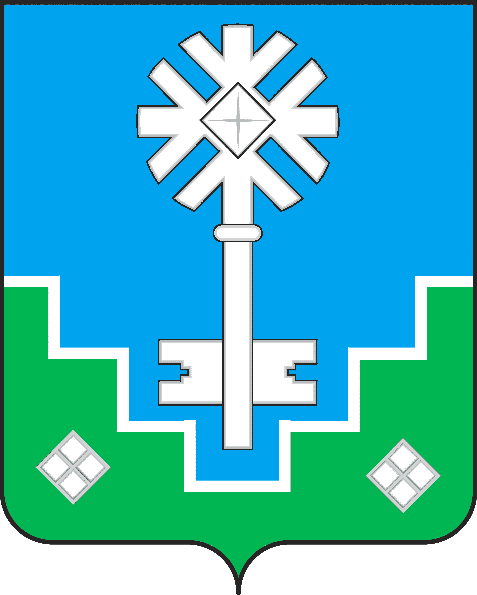 МИИРИНЭЙ ОРОЙУОНУН«Мииринэй куорат»МУНИЦИПАЛЬНАЙ ТЭРИЛЛИИ ДЬАhАЛТАТАУУРААХ